                                     I RAGGRUPPAMENTIImmaginiamo di fare un viaggio nello spazio e di vedere dei pianeti dove i bambini hanno un modo diverso di contare.Nel pianeta BASE CINQUE, gli abitanti, ogni volta che si trovano in cinque, si raggruppano in cerchio per festeggiare l’incontro.                 Essi scrivono anche i numeri, raggruppando cioè per cinque, contano per cinquine.  Il  numero 7 sul pianeta  BASE CINQUE si scrive 12cinque e si legge 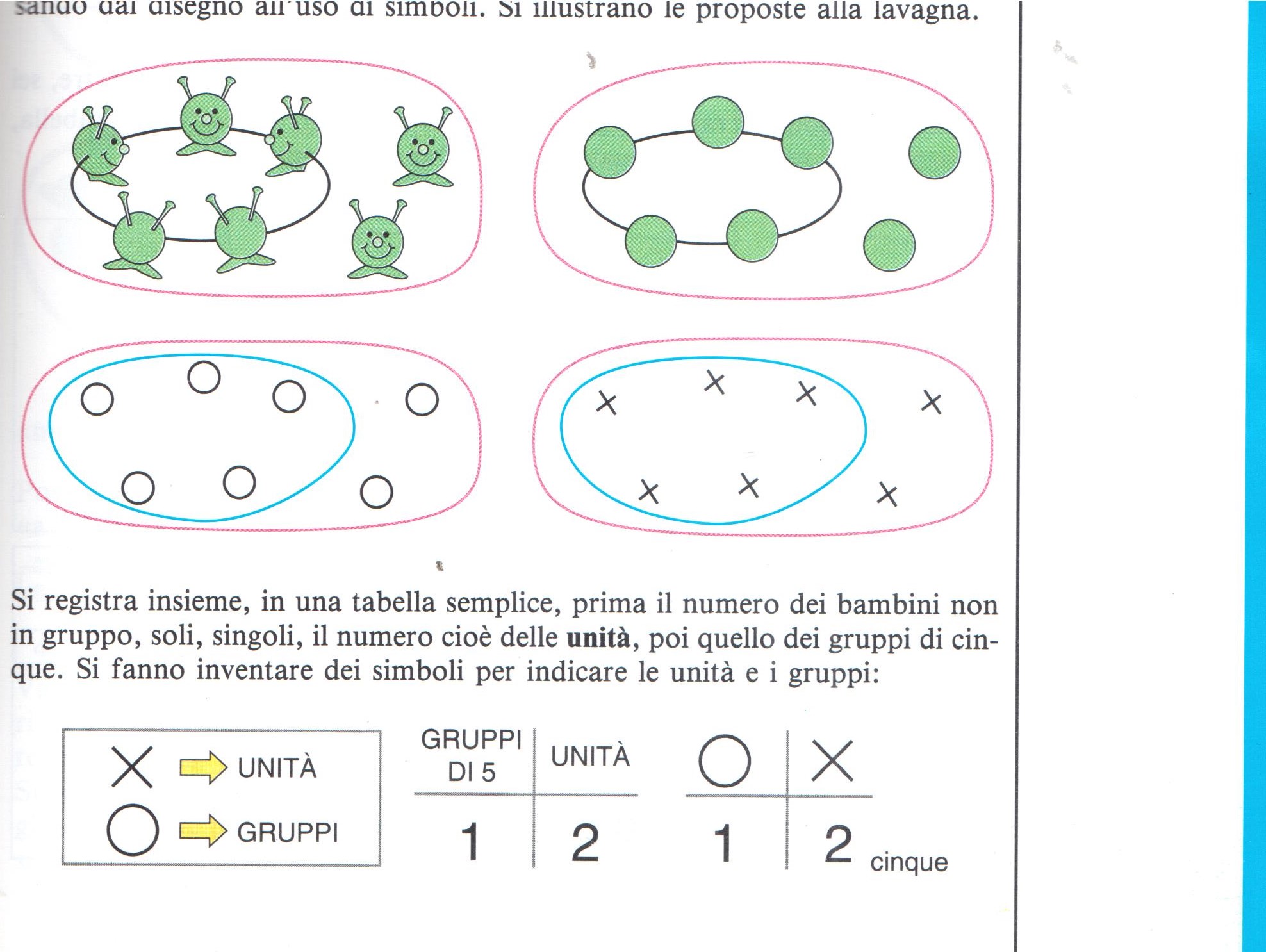  base cinque “ unodue in base cinque”Nel pianeta BASE DUE contano per duine, raggruppano per due, nel pianeta BASE TRE contano per terzine,  raggruppano per tre, nel pianeta BASE QUATTRO contano per quartine e così fino al pianeta BASE NOVE.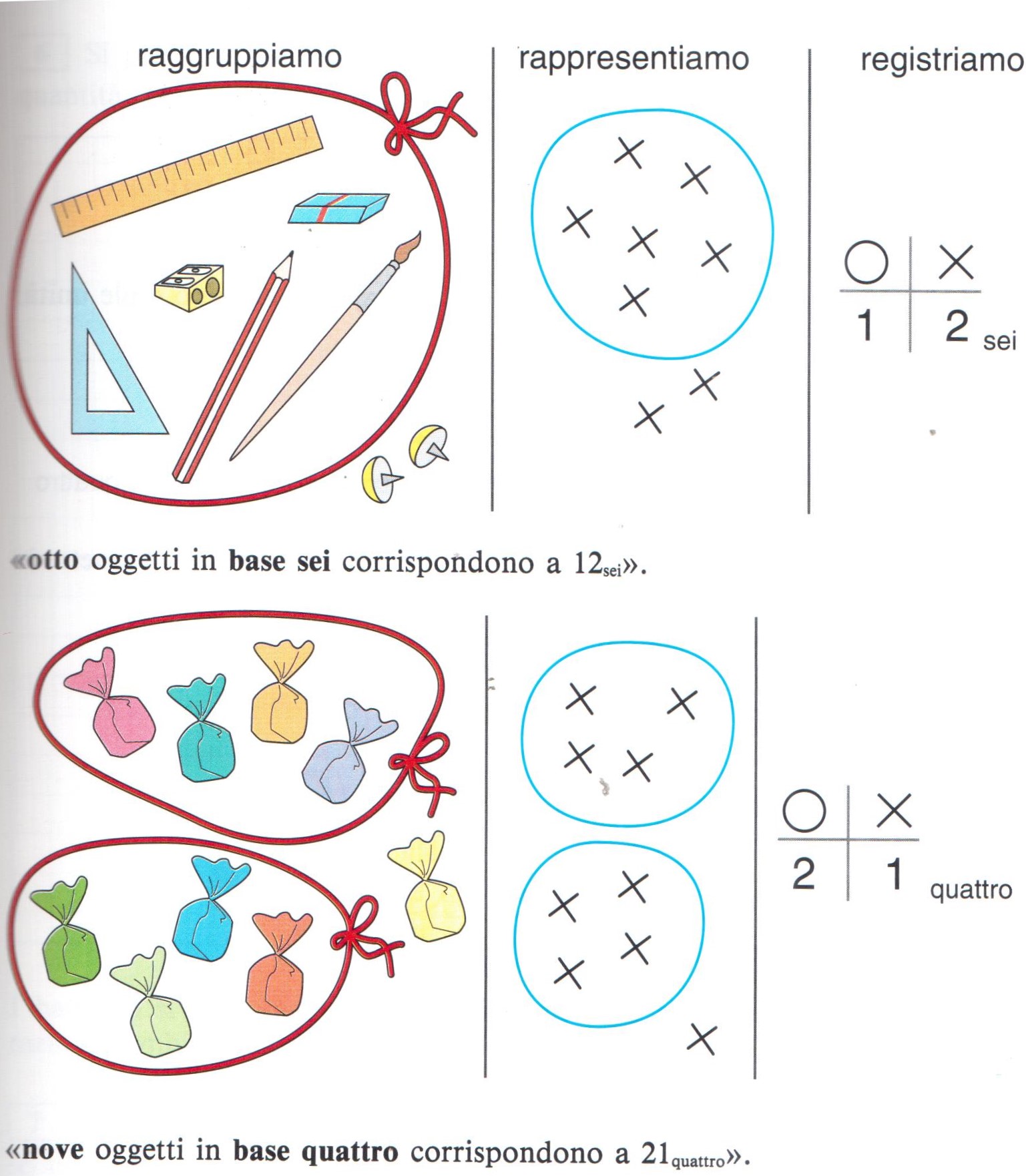 